聖公會置富始南小學校友會會員申請表(本表格修訂於2021年10月)本表格可複印使用申請人簽署:____________________             日期: ____________________備註:會費: 永久會員制, 一次過繳交港幣100元。繳交會費及報名之方法:會費及報名表可直接交到本校校務處。以支票寄交, 支票抬頭為: 「聖公會置富始南小學」。請於信封面列明「繳交校友會費用」, 並於支票背面寫上姓名及聯絡電話, 連同報名表寄回學校。本校之地址為「香港薄扶林置富徑3號」。如有查詢, 可致電25504004與職員或黃潔茵主任聯絡。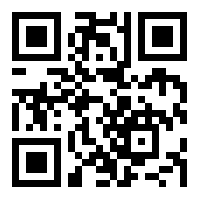 報名前請細閱校友會會章https://qrgo.page.link/LiQEe會員姓名:中文:              英文:性別:男 / 女出生日期:離校年份:住址:聯絡電話:住宅:                手提:電郵地址:Facebook / IG帳號:職業:現職機構 /就讀學校(年級):